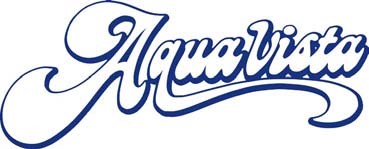 		CONDOMINIUMS 	 850-234-1704 Notice to Association Members of a Meeting of the Board of DirectorsNotice is hereby given that a meeting of the Board of Directors for Aquavista of Panama City Beach Owner’s Association, Inc. will be held at the following date, time (Central Time), and location:  Date: 		Monday, December 4th, 2017 at 10:00 a.m. Location:		17155 Front Beach Road (Owner’s Lounge)  Agenda Call to Order  Calling of roll and determination of a quorum.  Proof of posting of Notice of Meeting.Owner’s CommentsDiscussion and possible action on accepting bid of Plumb Better to replace a fresh water valve for 6 stack, West side.  (See attached bid)Discussion and possible action to enter into Executive Session for discussion between the board and the association’s attorney for the purpose of seeking legal advice concerning pending litigation- Allen Beach Properties, dba Gulfview Properties v. Aquavista of Panama City Beach Owners Assn, Case No. 17-315CA, Fourteenth District, State of Florida.Adjournment  Posting: This notice was posted on 12-01-2017 at 10:00 a.m. at the community property, or mailed or delivered to each member, or otherwise published in accordance with the bylaw and statutory requirements.  Aquavista Owners,For those owners who can’t attend and would like to listen to the meeting with the exception of Item No 6, the Executive Session, please see the following dial in information for the meeting.  Please announce yourself when you join the call, then place your phone on mute to minimize the background noise, except during the time you wish to comment on the agenda item.Please Call Dial-in Number:  1-641-715-3580The Participant Access Code is:   701094